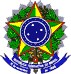 Ministério da EducaçãoSecretaria de Educação Proﬁssional e TecnológicaCentro Federal de Educação Tecnológica Celso Suckow da FonsecaDiretoria de EnsinoEDITAL Nº 01/2024/UAB/Cefet-RJ, DE 25 DE MAIO DE 2024PROCESSO SELETIVO PARA BOLSISTA DO PROGRAMA UNIVERSIDADE ABERTA DO BRASIL (UAB), NA FUNÇÃO DE COORDENADOR DE CURSO I OU II PARA ATUAR EM CURSO DE TECNOLOGIA EM GESTÃO DO TURISMOFORMULÁRIO DE RECURSODestinatário: Comissão de seleção do processo seletivo para a função de Coordenador de Curso I ou II para atuar em curso de Tecnologia em Gestão do Turismo, como bolsista do Sistema UAB no âmbito do Centro Federal de Educação Tecnológica Celso Suckow da Fonseca.Identiﬁcação:Nome do(a) candidato(a): _______________________________________________________E-mail:  	Assunto do recurso (Marque um "X"):(	) Impugnação do Edital(	) Recurso contra o resultado preliminar da análise curricular e documentalFundamentação: 	,	de	de 2024.Assinatura do(a) candidato(a)